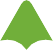 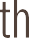 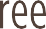 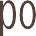 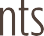 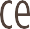 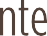 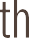 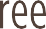 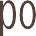 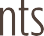 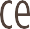 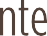 The Residential Treatment Center for Adopted AdolescentsTPC COVID-19 RESPONSE AND POLICIESUpdated 4/8/2020We continue to ask that you not plan a visit with your child for the time being.  Ultimately, of course, the decision is yours, but we insist that you not take that risk at this time.  If you do decide to have a visit locally or at home, please know that we will not allow your student to return to campus without some assurance that they are free of the virus.  This might mean remaining with you, symptom-free for 14 days, or procuring a physician’s note that they are free of the virus.  They may also be quarantined here on campus for 7 to 14 days after their return.We are not allowing any tours or visitors on campus.A member of the Administrative Team (Thane Palmer, Director; Garth Lasater, Assistant Director; or myself) is on campus each weekend for a period of time to ensure smooth operations.We are restricting admissions to ensure (as much as possible) that students arriving are virus-free.  For example, we are reviewing students from Wilderness Programs, other Residential Centers, and Hospitals because typically we can verify that they haven’t been exposed.  For students seeking to enroll from home, we are screening these more closely based on symptoms, locality, and our ability to quarantine the student.  We have denied admission to students solely out of concern for the virus.We are taking each student’s temperature daily.  We are limiting interactions between groups on campus to the extent possible.Academics:  Whereas students would leave their group to attend school based on content area, this is no longer the case.  In order to maximize social distancing, we’ve organized our school structure so that students are attending classes with their own family groups. Teachers are teaching students over the internet. We are focusing, right now, on the main core subjects of math, English, social studies and science. If illness becomes an issue, some classes may continue into the summer to ensure proper credit. If you have questions about Academics, please call or email Amanda Fidler at ext. 305 or afidler.tpc@gmail.com.Mealtimes:  Whereas students would eat in their groups (based on gender) in the cafeteria, now groups are  receiving their meals separate from other groups and eating them in different areas (outside, other rooms).We are continuing to instruct our employees to stay off campus if they have a fever, cough, or respiratory anomalies.  Thankfully, while some have flu-like symptoms, none have the virus to date. We are fully staffed and have contingency plans to address a shortage if needed, which include having extra shifts and departments covering other areas.  I am so proud to say that a great number of our employees have volunteered to work extra hours and actually sleep on campus if the need arose due to employee sickness.  We have a wonderful group of employees and we are grateful for them.We have been identified as an Essential Business.  There will be no concerns about staff being prohibited to travel to work.All persons who come on campus are required to be medically screened.  All employees, every day, and anyone else coming to campus is screened through three questions:  Do you have a cough? Do you have any respiratory issues? Have you been in any COVID-19 Hotspots?  We also take their temperature.  Anyone who answers “yes” to any of these questions, or who has a temperature of 100.4 degrees, is not allowed on campus without being cleared by our Medical team.  The only exception is to delivery drivers (food, UPS, FedEx) and they are instructed to leave their goods in specified spots without interacting with any of us. We have asked all employees to follow the “Stay Safe, Stay Home” Directive as ordered by Utah Governor Gary Herbert.  Among other things, this directs all of us to engage in appropriate social distancing, including:Maintaining a 6-foot distance at all times from other individuals when in public;Not shaking hands with other individuals;Not visiting friends or family without urgent need;Not attending any gathering of any number of people, except for members of the same household or residence.No hugging students – this one is a tough one!We have prepared Quarantine and are continuing to prepare Isolation Rooms.  These will allow us to separate any students suspected to have the virus, or who test positive, from the general student body.  They will continue to be monitored by staff as per our normal protocols.    Quarantine Rooms:  To be used if a student is suspected of having the virus, or if they come back from a visit.Isolation Rooms:  If we have a student who tests positive for COVID-19. If we were to have more students who contract the virus than the area would accommodate, we would then transition to a particular section of dorm rooms, separate from the other students. We have sufficient supplies.  We have sufficient food, medicine, and bathroom tissue, and have ordered an extra month of supplies to be safe.  We are cleaning more often.  We are cleaning the cafeteria between groups of students eating, and have hired someone strictly to clean contact areas on campus throughout the day (doorknobs, railings, etc;).We are in consistent contact with the Utah Department of Human Services and the Southwest Utah Department of Health who will inform us of any rules or policy changes that we need to enact.Beginning tomorrow, all employees wear masks.  Based on recommendations from the CDC, all employees will wear fabric masks while on campus.  We are requiring that masks be cleaned daily.  We will start this process because in our milieu, it is very difficult to maintain social distancing.  If we make a mistake, we’d rather be overcautious in our response.If we do have a student or employee who tests positive, we will:Notify you.We cannot disclose the identity of the person (HIPAA regs) but we will let you know if a student or employee tests positive.Notify the Southwest Utah Department of Health.They become our governing body if we have a positive test on campus.  They will instruct us on managing a positive test, we will share this information with you when we receive it.Notify the Utah Department of Human Services, Office of Licensing. They are our governing body unless we get a positive test.  We continue to work under their direction.For the latest on the virus situation in Utah, please see: www.coronavirus.utah.gov  As of today, in SW Utah (a combination of counties) there have been a total of 43 positive tests and 7 hospitalizations.  www.ThreePointsCenter.comCorporate Office 1068 Cypress Way, Castle Rock CO 80108 Ph: 303.596.1108 | Facility 1500 E 2700 S Hurricane UT 84737 Ph: 435.635.0636